      Curriculum Vitae Full name: NGUYEN THI THUY Email: thuy@ntu.edu.vnDepartment of AuditingFaculty of Accounting and FinanceNha Trang University02 Nguyen Dinh Chieu St., Nha Trang City, VietnamEDUCATIONBachelor degree: Accounting,  Nha Trang University, 2006-2010.Master degree: Accounting, University of Economics Ho Chi Minh City, 2014- 2016.RESEARCH INTERESTS - Auditing- Internal ControlRESEARCH EXPERIENCETEACHING RESPONSIBILITY  Undergraduate:    - Auditing- Internal Control  Graduate:PUBLICATIONS and PRESENTATIONS Journals:  Presentations: 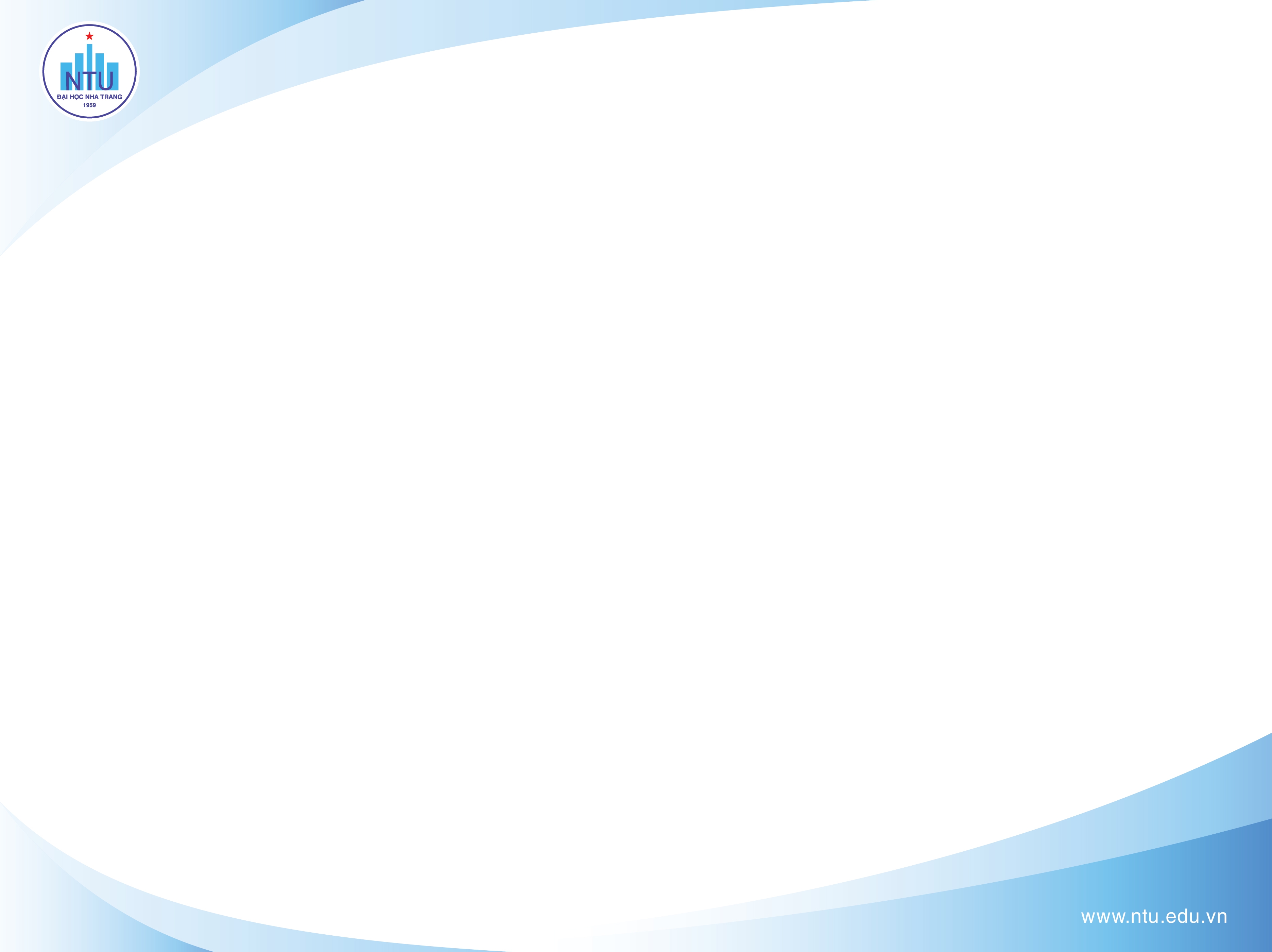 